23/11/2020Задания по сольфеджио преподавателя Аняновой Светланы ВикторовныОтправлять на dinamika_10@mail.ruВ теме письма указать фамилию и имя отправителяII класс:  1. Переписать и поставить  такты в следующих ритмических рисунках: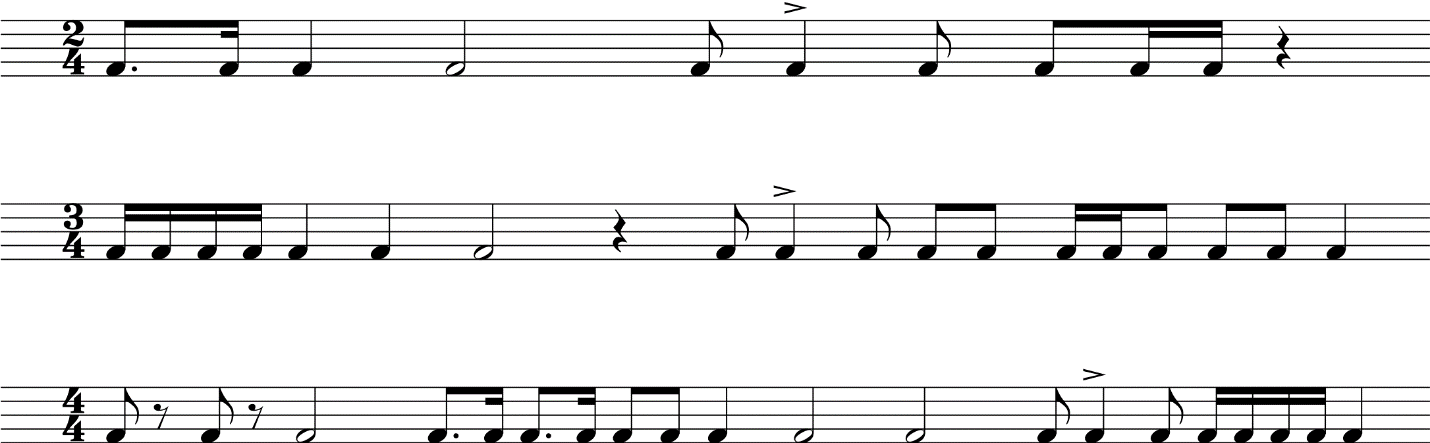 2. № 95 (Баева. Зебряк «Сольфеджио») переписать в тетрадь, восьмые сгруппировать по две (четверть оставить), подписать ступени, устойчивые ступени (I-III-V) обвести (тональность Фа мажор).3. Прислать аудиозапись пения № 95 (Баева. Зебряк «Сольфеджио»).IV класс: 1.  № 327 (Калмыков. Фридкин «Одноголосие») переписать в тетрадь и подписать маленькими латинскими буквами каждую ноту (обращайте внимание на ключевые знаки).2. Прислать аудиозапись пения № 327 (Калмыков. Фридкин «Одноголосие»).3. Прислать аудиозапись пения № 45 (Калмыков. Фридкин «Двухголосие»): верхний голос петь, а нижний игратьV класс:  Построить цепочку интервалов от f: м3-м6-б7-ув4-ч5-б6-б2-ум5-м7-б3 (чередуйте вверх-вниз-…), цепочка должна замкнуться на той ноте, с которой начинали.Слуховой 12 тактов на интервалы (смотрите видео по ссылке)Прислать аудиозапись пения № 402 (Калмыков. Фридкин «Одноголосие»).Прислать аудиозапись пения № 75 (Калмыков. Фридкин «Двухголосие»): верхний голос петь, а нижний игратьVI класс: Построить цепочку интервалов от а: м2-ч5-б3-ув4-ч8-м6-м3-м7-ч4-ч1-б6-ум5-м3 (чередуйте вверх-вниз-…), цепочка должна замкнуться на той ноте, с которой начинали.Слуховой 12 тактов на интервалы (смотрите видео по ссылке)Прислать аудиозапись пения № 492 (Калмыков. Фридкин «Одноголосие»).Прислать аудиозапись пения № 105 (Калмыков. Фридкин «Двухголосие»): верхний голос петь, а нижний играть